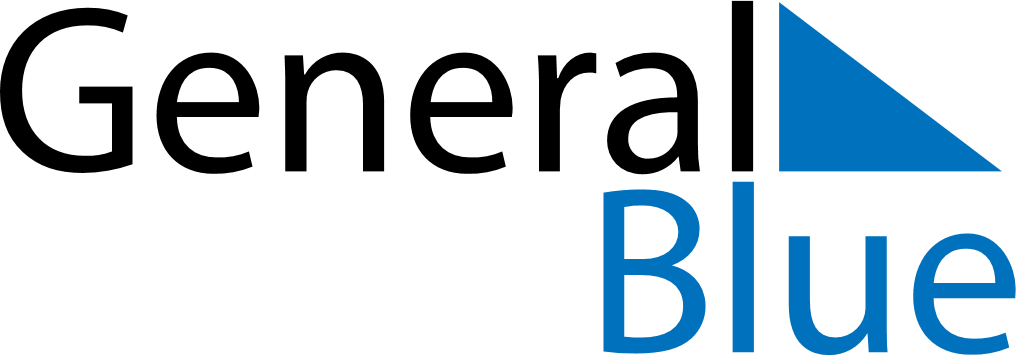 October 2024October 2024October 2024October 2024October 2024October 2024Auneau, FranceAuneau, FranceAuneau, FranceAuneau, FranceAuneau, FranceAuneau, FranceSunday Monday Tuesday Wednesday Thursday Friday Saturday 1 2 3 4 5 Sunrise: 7:52 AM Sunset: 7:32 PM Daylight: 11 hours and 40 minutes. Sunrise: 7:53 AM Sunset: 7:30 PM Daylight: 11 hours and 36 minutes. Sunrise: 7:55 AM Sunset: 7:28 PM Daylight: 11 hours and 33 minutes. Sunrise: 7:56 AM Sunset: 7:26 PM Daylight: 11 hours and 29 minutes. Sunrise: 7:58 AM Sunset: 7:24 PM Daylight: 11 hours and 26 minutes. 6 7 8 9 10 11 12 Sunrise: 7:59 AM Sunset: 7:22 PM Daylight: 11 hours and 22 minutes. Sunrise: 8:01 AM Sunset: 7:20 PM Daylight: 11 hours and 19 minutes. Sunrise: 8:02 AM Sunset: 7:18 PM Daylight: 11 hours and 15 minutes. Sunrise: 8:04 AM Sunset: 7:16 PM Daylight: 11 hours and 12 minutes. Sunrise: 8:05 AM Sunset: 7:14 PM Daylight: 11 hours and 8 minutes. Sunrise: 8:06 AM Sunset: 7:12 PM Daylight: 11 hours and 5 minutes. Sunrise: 8:08 AM Sunset: 7:10 PM Daylight: 11 hours and 1 minute. 13 14 15 16 17 18 19 Sunrise: 8:09 AM Sunset: 7:08 PM Daylight: 10 hours and 58 minutes. Sunrise: 8:11 AM Sunset: 7:06 PM Daylight: 10 hours and 54 minutes. Sunrise: 8:12 AM Sunset: 7:04 PM Daylight: 10 hours and 51 minutes. Sunrise: 8:14 AM Sunset: 7:02 PM Daylight: 10 hours and 48 minutes. Sunrise: 8:15 AM Sunset: 7:00 PM Daylight: 10 hours and 44 minutes. Sunrise: 8:17 AM Sunset: 6:58 PM Daylight: 10 hours and 41 minutes. Sunrise: 8:18 AM Sunset: 6:56 PM Daylight: 10 hours and 37 minutes. 20 21 22 23 24 25 26 Sunrise: 8:20 AM Sunset: 6:54 PM Daylight: 10 hours and 34 minutes. Sunrise: 8:21 AM Sunset: 6:53 PM Daylight: 10 hours and 31 minutes. Sunrise: 8:23 AM Sunset: 6:51 PM Daylight: 10 hours and 27 minutes. Sunrise: 8:25 AM Sunset: 6:49 PM Daylight: 10 hours and 24 minutes. Sunrise: 8:26 AM Sunset: 6:47 PM Daylight: 10 hours and 20 minutes. Sunrise: 8:28 AM Sunset: 6:45 PM Daylight: 10 hours and 17 minutes. Sunrise: 8:29 AM Sunset: 6:43 PM Daylight: 10 hours and 14 minutes. 27 28 29 30 31 Sunrise: 7:31 AM Sunset: 5:42 PM Daylight: 10 hours and 11 minutes. Sunrise: 7:32 AM Sunset: 5:40 PM Daylight: 10 hours and 7 minutes. Sunrise: 7:34 AM Sunset: 5:38 PM Daylight: 10 hours and 4 minutes. Sunrise: 7:35 AM Sunset: 5:37 PM Daylight: 10 hours and 1 minute. Sunrise: 7:37 AM Sunset: 5:35 PM Daylight: 9 hours and 58 minutes. 